UruguayUruguayUruguayApril 2028April 2028April 2028April 2028MondayTuesdayWednesdayThursdayFridaySaturdaySunday12345678910111213141516Tourism WeekMaundy ThursdayGood FridayEaster Sunday17181920212223Landing of the 33 Orientals24252627282930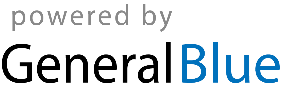 